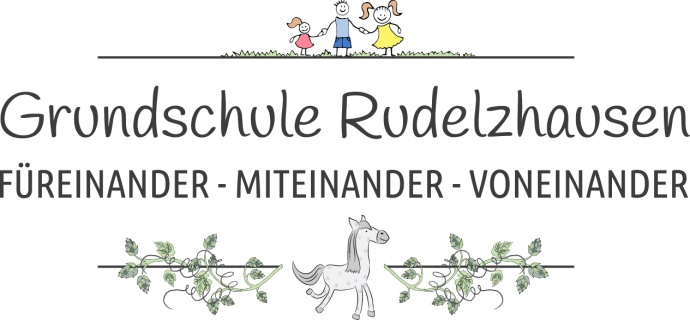 Klassenbesetzung im Schuljahr 2020/21gez., Maria Behr, RektorinKlasseKlassenleitungKlassenzimmer1aSilke Meiler-KrebsOG 41bStefanie SeehoferOG 22aMaria BehrEG 72bBrigitte DienerEG 113aChristoph StadlerOG 33bSusanne ZeilnhoferOG 14a Susanne ObermeierUG 84bKatharina MerzEG 8